Victorians – Seaside Holidays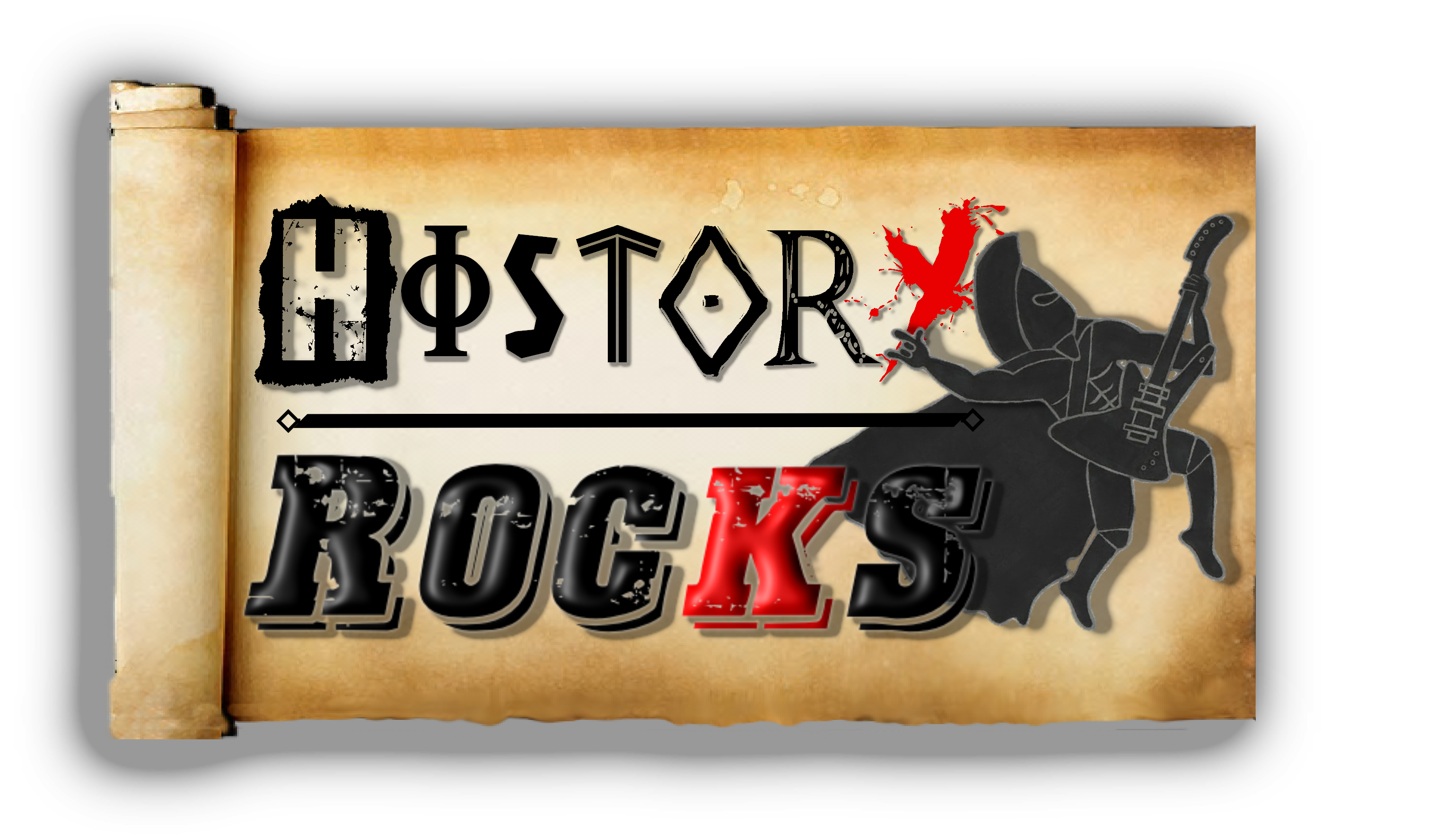 